Перечень основного оборудования: предметов мебели, ТСО.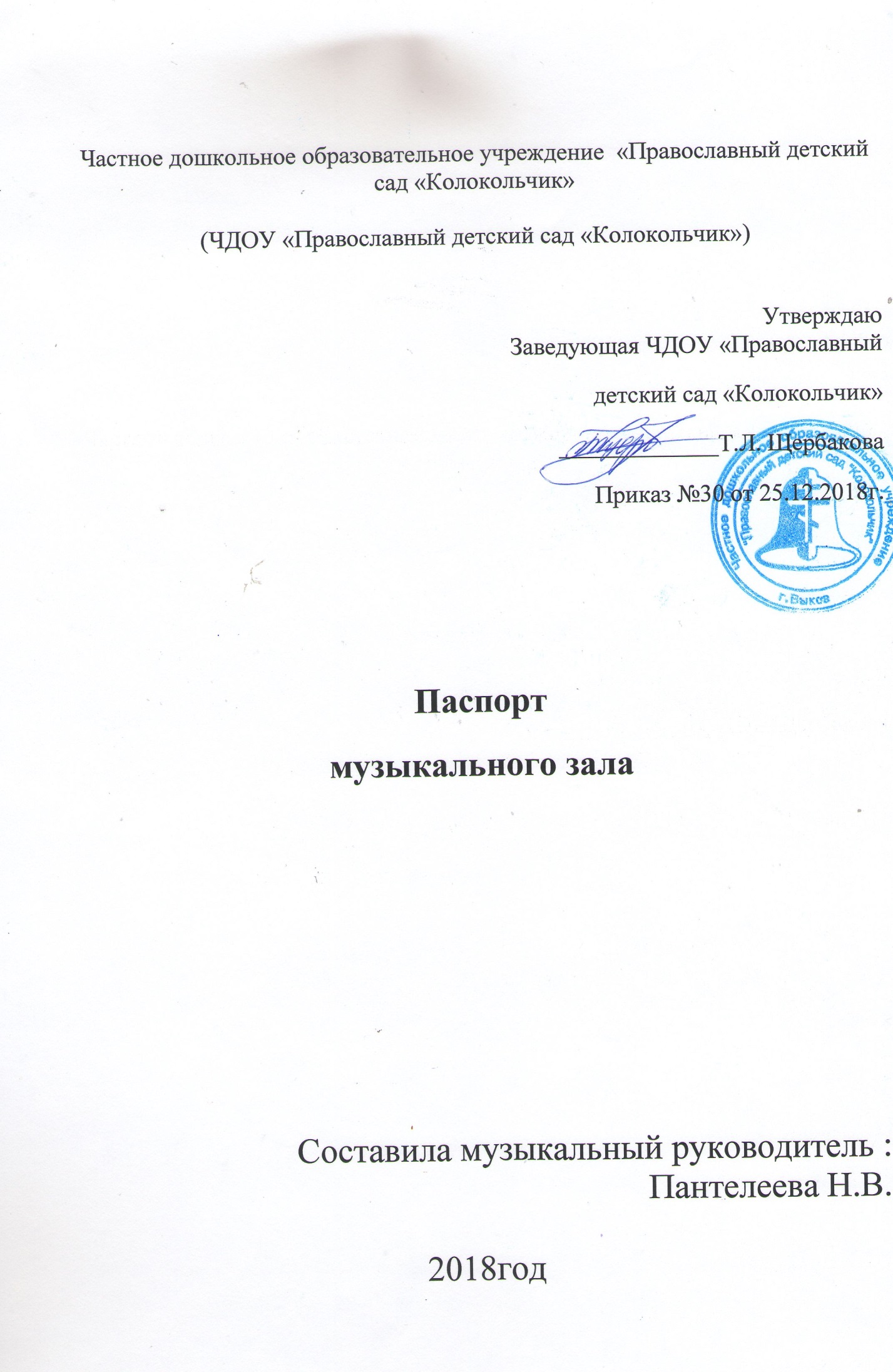 Паспорт физкультурного уголкаПеречень основного оборудования: предметов мебели, ТСО.№/п№/пНаименованиеКоличество(шт.)1.1.Банкетка серая 1800*400*45032.2.Божница деревянная13.3.Барабан24.4.Браслет с бубенцами125.5.Бубен большой16.6.Гармонь27.7.Дудочки28.8.Икона «Спасителя»19.9.Игрушка музыкальная «Дудочка средняя»210.10.Игрушка музыкальная  бубен малый211.11.Игрушка музыкальная колотушка круглая с бусинками512.12.Игрушка музыкальная «трещетка»113.13.Карниз для штор614.14.Комплект штор315.15.Косынка белая1916.16.Ковер синтетический 1,5*5,6117.17.Компьютерные колонки118.18.Колотушки519.19.Ксилофон120.20.Кастаньета с ручкой221.21.Колокольчик валдайский №2122.22.Колокольчик валдайский №4123.23.Колокольчик валдайский №5124.24.Ксилофон 12 тонов125.25.Лампада126.26.Ложка деревянная некрашеная6027.27.Ложка деревянная428.28.Люстра( 6 лампочек)329.29.Ленты гимнастические 50см1530.30.Микрофон PHILIPS231.31.Музыкальный  центр LG FH6132.32.Металлофон 12 тонов333.33.Маракасы маленькие4+434.34.Маракас хохлома235.35.Маракас336.36.Металлофон137.37.Музыкальный центр с колонками PANASONIK138.38.Огнетушитель139.39.Подставка для цветов240.40.Погремушки2741.41.Пианино142.42.Султанчики на кольце1043.43.Стол детский хохлома244.44.Стул детский хохлома1545.45.Скамья росписная246.46.Стул металлический с кожаным покрытием648.48.Стол журнальный149.49.Стенка деревянная 3-х секционная150.50.Светильник «споты»3251.51.Фотокартина в деревянной рамке(Церковь Христорождественская)152.52.Шум дождя ( муз инструмент)153.53.Эл. удлинитель254.54.Диски: Ребятам о зверятах  ВВС 5 шт.15555           Австралия  ВВС 3 шт.156.56.           Борьба за выживание  ВВС 4 шт.157.57.           Планета Земля  ВВС 5 шт.158.58.           Танцоры из глубины.159.59.           Дельфины. Морские спасатели.160.60.           Умные обезьяны.161.61.Волшебная музыка природы «В деревне»162.62.Волшебная музыка природы «Птицы»163.63.Песни для малышей «Спи, усни»164.64.Волшебные детские песенки 165.65.Волшебство Природы166.66.Любимые мелодии «Потанцуем, малыши!»167.67.Классика для малышей168.68.От Пасхи до Рождества169.Лесная песенкаЛесная песенка170.Волшебные детские песенки Волшебные детские песенки 171.Оперная музыкаОперная музыка172.Вальсы и полькиВальсы и польки173.Моцарт для малышейМоцарт для малышей174.Песенки друзей Песенки друзей 1№/пНаименованиеКоличество(шт.)ГрупповаяМебель и оборудование:1.Ведро «Макси»12.Ведро большое23.Ведро пластм.44.Гантели15.Доска деревянная ребристая16.Дорожка для подлезания «Радуга»17.Игра Баскетбол18.Игра Набрось кольцо19.Игра Достань конфету(кто быстрее)210.Канат111.Куб 200*200*200412.Куб 400*400*400413.Кегли большие2114.Кегли маленькие915.Кольцеброс116.Лошадка скакалка на колесиках217.Мешки эстафетные218.Мешочек для метания(равновесия) 150гр.-1шт1619.Мяч D200футбольный220.Мяч футбольный121.Мяч гимнастический222.Мат мягкий детский123.Мяч  с пупырышками524.Мяч d1251025.Мяч d751026.Мяч 20см127.Мяч гимнастический -гиря628.Мяч детский d150829.Мяч детский «Арбуз» 22см1130.Мяч детский d200мм лакиров.831.Мяч пластиполь 22см4032.Обруч пластмассовый733.Обруч облегченный(d60см)1034.Палочки эстафетные235.Парашют136.Палка гимнастическая деревянная537.Палка гимнастическая пластм.338.Поймай мяч Футбол239.Поймай мяч Тройной240.Скамья гимнастическая деревянная241.Скакалки1042.Трап143.Тоннель144.Шорты эстафетные245.Шведская стенка2